GEREFORMEERDEKERKVrijgemaaktNIJKERK – WESTNOTITIEGEMEENTE VAN KRINGENGevolgen van de invoering van een nieuwe gemeentestructuurVastgesteld:	KKR  6 maart 2017Besproken:	GKR  20 maart 2017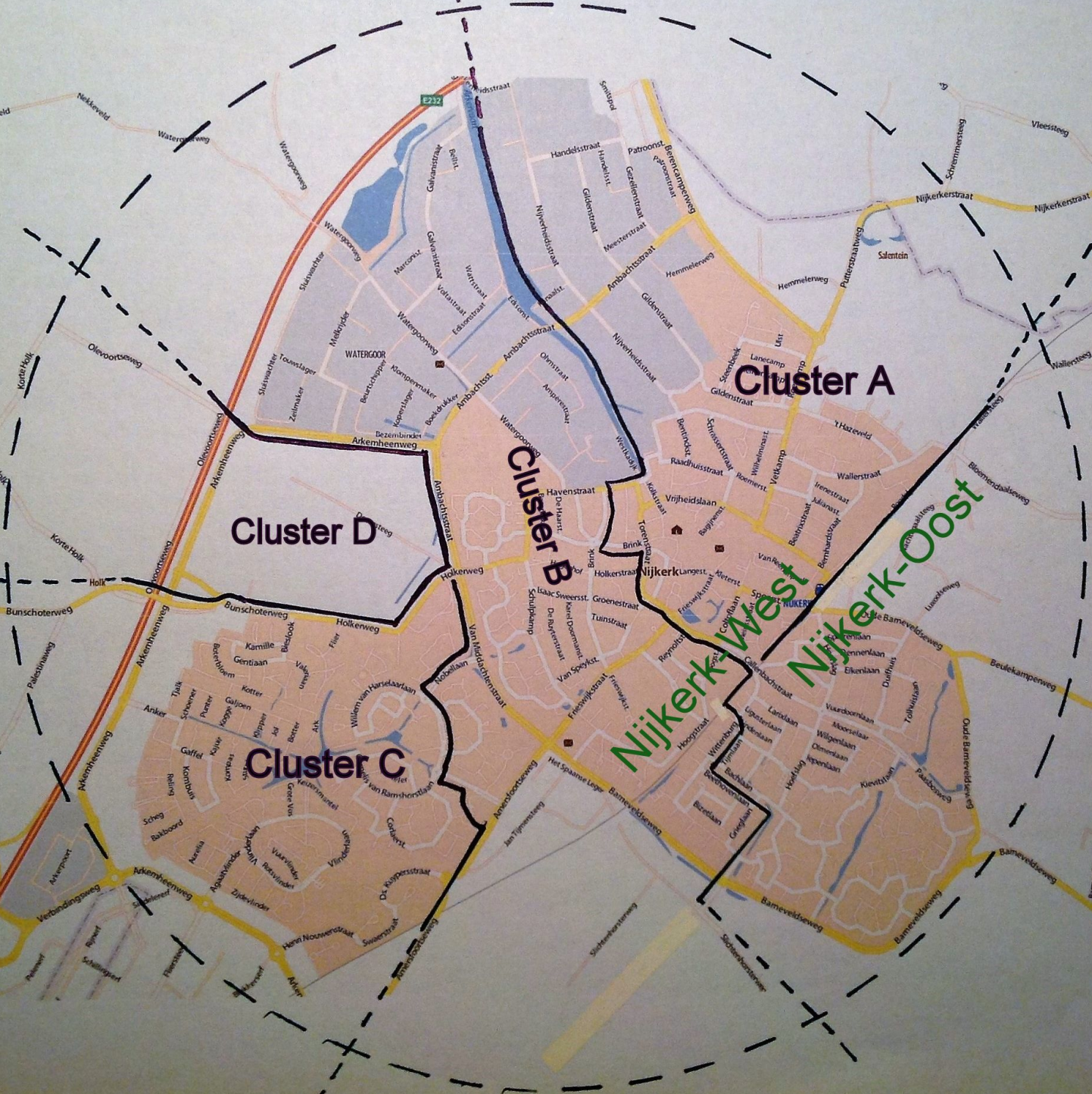 Gemeente van kringen – gevolgen 1. IntroductieNijkerk-West is sinds het voorjaar van 2016 een gemeente van kringen. In de kring pakken we met elkaar veel zaken op zoals bijbelstudie, basispastoraat en basisdiaconaat. Dat heeft gevolgen voor werkzaamheden en functies binnen de gemeente. Ook de manier van aansturing van activiteiten verandert daardoor. In deze notitie brengen we dat in beeld en doen we onderbouwde voorstellen. Dat gaat over zaken als onze onderlinge omgang in de gemeente en in de kring, de rol en de functie van de Stuurgroep, de structuur van de kerkenraad, nieuw functies binnen de gemeente, herschikking van de aansturing en taakverschuiving voor ouderlingen en diakenen.De uitgangspositie is duidelijk. We zijn gestart met kringen: alle gemeenteleden horen bij een kring. Vanaf januari 2017 zijn er geen wijken meer. De kringleiders m/v zijn opgeleid en begeleid, er komt vervolgcoaching. Het seizoen 2016/2017 is een overgangsseizoen en de ontwikkeling van kringen vraagt nu om een krachtige, verdere uitrol. De schriftuurlijke onderbouwing van de voorstellen brengen we onder in de betreffende paragrafen. (Toelichting 1)2. LeeswijzerHoofdstuk 3 gaat over ambt en gemeente, grijpt terug op de NKO en geeft invulling aan een visie op ambt en gemeente.Hoofdstuk 4 gaat over kringen en gemeente en geeft aan hoe kringen passen bij de samenkomsten van de gemeente, zegt iets over het functioneren van kringen en over de indeling van kringen.Hoofdstuk 5 gaat over kerkenraad, diaconie en kerkbestuur: taakafbakening, onderlinge verhoudingen en samenstelling.Hoofdstuk 6 gaat over de werkvelden in een gemeente van kringen.Hoofdstuk 7 bevat de overzichten van de hiërarchische en pastorale structuur die ontstaat in onze gemeente van kringen.Dan volgen vier Toelichtingen waarnaar wij in de tekst van de notitie verwijzen.Bijlage 1 bevat de letterlijke teksten van gebruikte NKO artikelenBijlage 2 bevat de notitie ‘Ambten in een gemeente van kringen’Bijlage 3 bevat een kaartje met de indeling van onze gemeente in vier clusters3. Ambt en gemeenteDe Geest is aan de gemeente gegeven. Dat is ons Schriftuurlijke uitgangspunt als het gaat om ambt en gemeente. De Heilige Geest zorgt voor vrucht en heeft de gemeente gesierd met gaven en talenten. Twee van de gaven in het midden van de gemeente zijn de gave van ouderling en diaken. Zij geven leiding aan de gemeente en behartigen de samenhang in het lichaam van Christus en de toerusting van de heiligen tot dienstbetoon. Als kerken hebben we afspraken over de ambten en het leven van de gemeente recent vastgelegd in de Nieuwe Kerkorde (NKO). Wij vinden het wenselijk om voor een goede aansluiting met de Nieuwe Kerkorde (NKO) de meest relevante artikelen uit de NKO over de ambten en het leven van de gemeente te noemen en toe te lichten. Door de terminologie uit de NKO te gebruiken, ontstaat een herkenbare structuur en geef je zicht op de kerkordelijke ruimte die er is. Paragraaf 3.1 bevat een overzicht van de relevante artikelen. De letterlijke tekst van de NKO-artikelen is opgenomen in Bijlage 1. Paragraaf 3.2 bevat een samenvatting van onze visie op ambten voor zover relevant voor deze notitie. De volledige notitie hierover staat in Bijlage 2.3.1 Artikelen uit de NKODe NKO neemt als uitgangspunt de volgende relevante gremia, taken en werkwijzen.Kerkenraad (predikant(en) en ouderlingen) (B29.1)Taken ouderlingenherderlijke zorg (B23.1)tucht (B23.1)bezoek gemeenteleden tenminste eenmaal per jaar (B23.2)toezicht op werk van ambtsdragers (B23.3)gemeenteleden desgewenst inschakelen bij pastorale zorg (B23.4)zorg voor een behoorlijk bestuur en beheer in alle materiële aangelegenheden (G83.1)Diaconie (diakenen) (B29.2)Taken diakenenvoorgaan in / stimuleren tot dienst barmhartigheid en gerechtigheid in de kerk en de wereld (B24.1)sociale / materiële moeiten onderkennen / liefdegaven inzamelen en uitdelen (B24.2)(Werkwijze) Kerkenraad en diaconie (B30)2 x per jaar overleg over pastorale en diaconale zorg en materiële zaken (B29.3)goede instructies maken voor werkzaamheden onder hun verantwoordelijkheid (B30.2)1x per jaar legt diaconie verantwoording af aan kerkenraad over beleid en beheer (B30.3)Kerkenraad raadpleegt gemeente met het oog op hoofdzaken van beleid  (B29.4)Aan deze kerkordelijke afspraken zullen de kerken zich houden. Daarnaast is er ruimte voor eigen keuzes die je in Plaatselijke Regelingen (B30.1) vastlegt. Dat wil dus concreet zeggen dat er ruimte is voor het herinrichten van de (vroegere) brede kerkenraad, het deelnemen van gemeenteleden M/V aan het bestuurlijk-organisatorische kerkenwerk en vormen van pastoraal/diaconaal overleg.Hier past wel een reflectie op NKO artikel B23.2 over de taak van ouderlingen: “Als opzieners waken zij over het geestelijk leven van de gemeenteleden en bezoeken hen zo vaak als nodig is, tenminste eenmaal per jaar.” Het begrip ‘huisbezoek’ komt niet voor in de NKO. Dit artikel B23.2 betreft het ambtelijk bezoek door ouderlingen. In B24.2 zijn de taken van diakenen beschreven, maar er is een opvallend verschil: voor ouderlingen is ook de frequentie bepaald, wat niet geldt voor diakenen. Inhoud en frequentie zijn voor ambtelijke bezoek door ouderlingen vastgelegd, maar de vorm van het ambtelijk bezoek is niet beschreven, zodat eigen keuzes gemaakt moeten worden. (Toelichting 2)3.2 Visie op ambtenIn Bijlage 2 vindt u een document over Ambten in een gemeente van kringen. Het bevat samenvattingen van visies in onze kerken over ambt en gemeente van o.a. De Ruijter en Te Velde. De volgende conclusies kunnen we daaruit trekken.De ambten ouderling/diaken stijgen niet boven de gemeente uit, maar functioneren als gave binnen de gemeente om de weg naar Christus open te houden en te waken over de geestelijke integriteit van de kerk. Het is bij het leiden van de gemeente van belang beide aspecten in evenwicht te houden.Er is in de bijbel een grote differentiatie in ambten. Daarbij vormen ouderlingen en diakenen een krachtige basis. In de tijd zijn echter verschillende keuzes gemaakt, al naar gelang nodig was. Dat biedt ook nu ruimte voor verschillende keuzes.Kerkenraad en gemeenteleden hebben elk hun eigen zwaartepunt in het gemeente zijn. De kerkenraad draagt dan ook geen generale eindverantwoordelijkheid voor alles wat in de gemeente gebeurt en niet alles hoeft door de raad aangestuurd en gecontroleerd te worden. De gemeente heeft een eigen ‘eigenaarschap’ van de taken in de gemeente, naast dat van de ambtsdragers. Dat kan vorm krijgen in onderling pastoraat en hulpbetoon, in kringen, in vormen van toerusting of evangelisatie en in gebedsgroepen.4. Kringen en de gemeente4.1 Samenkomen in de gemeenteGemeenteleden ontmoeten elkaar op vele plekken en tijden. De ontmoeting als gemeente vindt plaats op twee centrale momenten: in de kerkdiensten, waar de gemeente als geheel aanwezig is en op de kringen, waar sprake is van ontmoeting in kleiner verband. Deze ontmoetingen hebben een verschillende vorm, maar dienen hetzelfde doel: een biddende, luisterende en dienende gemeente zijn. Deze notitie is bedoeld om verder in te gaan op de ontmoeting in kringen. Het zal duidelijk zijn dat zowel de kerkdiensten als de kringen beide van belang zijn om levende gemeente van Christus te zijn en te blijven. Daarom mag je van elk gemeentelid verwachten aan beide manieren van ontmoeting deel te nemen, gestimuleerd door elkaar en door de kerkenraad. Bijkomend, maar niet onbelangrijk: door bij de keuze voor kerkelijke ontmoeting op deze twee momenten te focussen, voorkom je stapeling van de oude en de nieuwe structuur. Als we beide structuren in stand houden met èn kring èn wijkbijeenkomsten, èn mannenvereniging èn vrouwenbijbelstudieclub, èn KKr èn Stuurgroep, overvragen we de gemeente.Doordat wij een gemeente van kringen zijn, is voor de gemeente duidelijker dan voorheen merkbaar dat zij zelf verantwoordelijkheden draagt en daarmee een eigen zwaartepunt heeft. Wij zijn dankbaar dat veel gemeenteleden gaven hebben om die verantwoordelijkheid in de kringen in te vullen. Paulus gebruikt voor de gemeente het beeld van een lichaam. Ambtsdragers hebben onder andere als taak ervoor te zorgen dat het lichaam als geheel goed functioneert. Dat wordt zichtbaar waar dat lichaam in beweging komt. Gemeenteleden onderling pakken dan hun taken op: elkaar bemoedigen, elkaar vermanen en elkaar helpen. Samen de bijbel bestuderen, samen bidden, jong en oud, en van daaruit elkaar tot steun zijn, dat is een bijbels gegeven. In de kringen geven de gemeenteleden dit vorm. Als de leden in de kring groeien, groeit het geheel, het hele lichaam.4.2 Functioneren van kringenAlle gemeenteleden horen bij een kring. Wij willen verder groeien als gemeente van kringen. In de kring geven we vorm aan ontmoeten, luisteren, bidden, bijbelstudie, meeleven, dienen en helpen en open zijn naar buiten. Dit basispastoraat en basisdiaconaat vindt in de kringen plaats. Was bij de wijken de kerkenraad als enige eindverantwoordelijk, in de kring dragen de leden die verantwoordelijkheid zelf. De ouderlingen en diakenen doen meer vanuit de tweede lijn. Van het huidige huisbezoek zie je de pastorale zaken terug in de kringen. Daardoor verandert het huisbezoek: in eerste instantie niet meer per adres, maar binnen de kring en waar nodig individueel. Ambtsdragers kunnen dan meer hun taken als ‘toerusters’ van de gemeente op zich nemen en zo geestelijk leiding geven. Op deze manier werken ambtsdragers en gemeenteleden nauw samen in de dienst van het koninkrijk, met elk hun eigen verantwoordelijkheden.4.3 Indeling van de kringenOnze gemeente is in vier grotere clusters ingedeeld. (Zie bijlage 3) Elk cluster heeft minimaal 2 ouderlingen en 2 diakenen. Clusters bestaan uit een aantal kringen, waarbij gemeenteleden die binnen dat cluster wonen zich kunnen aansluiten. Binnen een cluster is dus een vrije kringkeuze mogelijk, hoewel enige sturing nodig kan zijn vanwege de kringgrootte.Bij de start van de kringen zijn de grenzen van de clusters niet al te streng toegepast, omdat er sprake was van bestaande groepen die als kring gingen functioneren. Dat had een hogere prioriteit dan de clustergrens. Toch is het van belang dat de clusters als indelingscriterium zwaarder gaan wegen. Daarom willen we nieuw ingekomenen en gemeenteleden die binnen de gemeente verhuizen indelen volgens de geografische uitgangspunten van de clusters. Hieronder voeren we daarvoor argumenten aan.1. Clusters zijn ambtsgebieden van ouderlingen en diakenen. Binnen die clusters dragen zij verantwoordelijkheid voor voldoende pastorale en diaconale zorg.2. Als we kijken naar de pastorale en diaconale arbeid in de gemeente, dan vindt een verschuiving plaats naar de kringen. Wel behouden ouderlingen en diakenen hun eigen zwaartepunt bij het ambtelijk werk. Het is van belang dat de pastorale arbeid, die zich op verschillende niveaus afspeelt, adequate afstemming kent. Bij een geografische indeling dragen de ‘cluster’ouderlingen en ‘cluster’diakenen en de kringleiders m/v binnen dat cluster zorg voor die goede afstemming. Een geografische samenhang is daarbij nodig.3. Een belangrijk aspect van gemeente-zijn is dat we elkaar niet hebben opgezocht, maar aan elkaar zijn gegeven. Het staat tegenover een gesloten gemeenschap, waar een geselecteerd gezelschap kiest voor elkaar. Dan zijn nieuwkomers of bepaalde mensen niet of minder welkom, omdat zij de persoonlijke sfeer verstoren. Een geografisch uitgangspunt bevordert de onderlinge acceptatie.4. Het is van belang dat op de kring naast gezelligheid en je thuis voelen,  een bepaalde vertrouwelijkheid groeit. “Maar dit argument wordt te vaak als excuus gebruikt om de eigen fijne groep in stand te houden. Op korte termijn kan dit heel prettig lijken voor de kring, maar op de langere termijn is dat nadelig voor de groep: voorspelbaarheid, stokpaardjes, en vanzelfsprekendheden kunnen het gevolg zijn.” Het kan dus niet zover gaan dat anderen niet welkom zijn. Een kring moet open zijn, niet op zichzelf, maar op het welzijn van de hele gemeente gericht. Bij een geheel vrije keus voor een bepaalde kring is zelfgerichtheid een reëel risico. Ook in Nijkerk-West hebben we dat bij de start ervaren: enkele kringen wilden zelf bepalen wie wel en niet bij de kring kon aansluiten. Het geografische uitgangspunt zorgt voor een gezonde samenstelling van de kring.Door de geografische beperking van de clusters, terwijl daarbinnen wel enige ruimte is voor eigen keuzes, willen we de valkuil van de geslotenheid beperken en de mogelijkheid openen voor een zekere voorkeur, waarbij de koppeling met het werk van ambtsdragers in stand blijft. De clusterambtsdragers kunnen zo nodig een adviserende rol spelen bij de kringkeuze.5. Kerkenraad, diaconie en kerkbestuurDoor het invoeren van de kringstructuur komen er veranderingen in rollen en functies en de manier waarop zaken binnen de gemeente worden aangestuurd. Er komen drie bestuurlijke organen: kerkenraad (ouderlingen), diaconie (diakenen) en het nieuw in te stellen kerkbestuur.5.1 Taakafbakening De ambtsdragers rusten de gemeente toe in de weg van prediking, catechese en pastoraat (NKO C48.3). Op basis van de afwegingen in deze notitie (en dat sluit aan bij de NKO) ligt de verantwoordelijkheid van de kerkenraad op het terrein van geestelijke en herderlijke zorg en het waken over de bedoelingen van de kerk. In deze notitie kan je denken aan het ontwikkelen van pastoraal en diaconaal beleid, b.v. de relatie tussen het brengen van ambtelijke bezoeken en de pastorale en diaconale arbeid in kringverband. Dit geeft ambtsdragers ruimte om aan een belangrijke aspect van hun taak invulling kunnen geven: het toerusten van gemeenteleden en kringleiders op het gebied van het basispastoraat en basisdiaconaat.In de NKO is ook vastgelegd (G 83.1) dat “De kerkenraden … zorgen voor een behoorlijk bestuur en beheer in alle materiële aangelegenheden.” Dat wil niet zeggen dat de kerkenraad alles zelf ontwikkelt of uitvoert, wel dat de kerkenraad er leiding aan geeft. Voorheen waren alle zaken van organisatorische en materiële aard voor rekening van de brede kerkenraad (= ouderlingen, diakenen en predikant). Door dit nu op een andere wijze te regelen heeft de kerkenraad alle tijd en ruimte voor haar niet overdraagbare kerntaken.5.2 Kerkenraad, diaconie en kringenVoorheen was de taak van de wijkouderlingen en wijkdiakenen vooral gericht op individuele adressen. Doordat basispastoraat en basisdiaconaat in de kringen plaatsvindt, verschuift de taak naar het toerusten en coachen van kringen en kringleiders. Verder stimuleren ouderlingen en diakenen het actief deelnemen aan een kring.Er zijn ook gevolgen voor de ambtelijke bezoeken (voorheen: huisbezoeken) die de ambtsdragers afleggen. Zij bezoeken niet meer alle pastorale eenheden elk jaar individueel. Twee pastorale en twee diaconale ambtsdragers zijn verantwoordelijk voor een cluster waarbinnen een aantal kringen functioneert. De ambtelijke bezoeken kunnen daardoor ook invulling krijgen door een of meerdere kringavonden te bezoeken. Gemeenteleden die op deze manier onvoldoende pastorale of diaconale zorg ontvangen, b.v. omdat zij niet aan het kringwerk willen deelnemen, krijgen op andere wijze bezoek van de ambtsdragers. Daarbij zullen de ambtsdragers stimuleren tot deelname aan het kringwerk, want deelnemen aan de kring blijft het uitgangspunt in onze gemeente.Overleg over verleend pastoraat en diaconaat vond voorheen plaats op smal en binnen de diaconie. Nu verbreden we dit naar een 4-hoeksoverleg waaraan de clusterouderling, de clusterdiaken, de predikant en de kringleider m/v deelnemen. Voor dit 4-hoeksoverleg stelt het kerkbestuur een rooster op. Het kerkbestuur heeft verder geen inhoudelijke betrokkenheid bij dit 4-hoeksoverleg. De frequentie, de organisatie en de invulling van dit overleg leggen we vast in een Plaatselijke Regeling. Uit dit overleg kunnen individuele huisbezoeken voortkomen, of andere vormen van pastoraat en diaconaat. Hierbij denken wij aan pastoraat door pastorale medewerkers, individuele pastorale of diaconale zorg door ambtsdragers en pastoraat of diaconaat in complexe situaties. Nadere uitwerking van deze vormen van pastoraat en diaconaat volgt later.5.3 Samenstelling kerkenraad en diaconieDe voorzitters van de kerkenraad en de diaconie dragen geen verantwoordelijkheid voor een eigen cluster, wat hen ruimte geeft leiding te geven aan respectievelijk de kerkenraad en de diaconie en deel te nemen aan het werk van het kerkbestuur.In de kerkenraad en diaconie zitten per cluster twee ouderlingen en twee diakenen. We gaan nu uit van 4 clusters. Daardoor bestaat de kerkenraad uit in principe 11 leden en de diaconie uit 9 leden. Desgewenst kan je in de aanloop naar de nieuwe structuur tijdelijk meer ouderlingen of diakenen per cluster benoemen. De verkiezing is vastgelegd in een Plaatselijke Regeling.5.4 KerkbestuurIn onze gemeente zijn diverse materiële en organisatorische taken belegd bij de Kleine Kerkenraad. Daarnaast is de Stuurgroep Gemeenteopbouw in het leven geroepen om via vier Terreinen met een trekker per terrein de praktische invulling van heel veel zaken te regelen. Dit vormt bij elkaar een heel organisatorisch bolwerk in onze gemeente waarbij samenhang, taken en verantwoordelijkheden niet altijd even duidelijk zijn en de slagvaardigheid beperkt is. Het invoeren van kringen en de wens de organisatiestructuur te vereenvoudigen en slagvaardiger te maken brengt ons tot het voorstel een kerkbestuur in te stellen. Het doel daarvan is om te gaan van lange naar korte lijnen, van centraal beheersen en controleren naar decentraal delen en vertrouwen. Het kerkbestuur krijgt de taken die nu grotendeels belegd zijn bij de KKr en de Stuurgroep. We heffen beide op waardoor een aansturingslaag verdwijnt.In de NKO is als taak van de kerkenraad opgenomen: zorg voor goed bestuur en beheer in materiële zaken. De NKO laat open op welke wijze de kerkenraad daarvoor zorgdraagt. Het kan ook door het op een verantwoorde manier te regelen, zonder er zelf uitvoerend mee bezig te zijn. Het kerkbestuur vormt in deze notitie een nieuw bestuursorgaan waaraan de kerkenraad alle materiële en organisatorische zaken mandateert. Daarmee is tegelijk aangegeven hoe de hiërarchische verhouding ligt. Het kerkbestuur staat hiërarchisch onder de kerkenraad. Door deskundige mensen te benoemen, die door de gemeente zijn verkozen, heeft het kerkbestuur het vertrouwen van de kerkenraad en de gemeente om initiërend, beleidsvoorbereidend en uitvoerend het kerkbestuurlijke werk te verrichten, besluiten te nemen en daarover te communiceren met de gemeente. Fiattering vooraf of instemming achteraf van de kerkenraad voor alle zaken binnen het mandaat is niet nodig. Wel legt het kerkbestuur minstens eenmaal per jaar verantwoording af aan de kerkenraad over het gevoerde beleid binnen zijn mandaat. De verantwoording achteraf heeft meer het karakter van een toetsing (zoals een RvT doet). Daarna kan de kerkenraad het mandaat opnieuw verlenen, al dan niet aangepast. Het kerkbestuur heeft uiteraard ook een goede communicatielijn naar de Diaconie.Het takenpakket is breed. Als toelichting enkele voorbeelden: kringenorganisatie, financieel beleid en beheer, gebouwenbeheer, organisatie jeugdwerk, aansturing alle werkvelden, communicatie met de gemeente, kortom: alles wat in het verleden op de brede kerkenraadsagenda stond.In het kerkbestuur hebben zitting ambtsdragers en M/V-gemeenteleden, het gaat om 5 of 6 personen:de voorzitter van de kerkenraadde voorzitter van de diaconieen 3 of 4 gemeenteledenIn een Plaatselijke Regeling leggen we vast dat de gemeenteleden voor het kerkbestuur worden gekandideerd, verkozen en benoemd, net als bij de verkiezing van ambtsdragers. Deze verkiezing van het kerkbestuur door gemeenteleden heeft wel een inhoudelijke, zo je wilt principiële basis. In de bijbel is een grote differentiatie in ambten, zowel man als vrouw. Zie bijvoorbeeld “de ‘Zeven’, die in Handelingen 6 werden aangesteld. Vervolgens profeten, evangelisten, herders, leraars, oudsten, opzieners, weduwen. Soortgelijke reeksen ambten zijn ondermeer te vinden in 1 Corinthiërs 12:28 (en volgende verzen) en in Efeziërs 4:11.”De predikant is vanuit zijn expertise aanwezig bij de vergaderingen van het kerkbestuur in een adviserende rol.6. Werkvelden De Stuurgroep heeft terreinen herverdeeld in werkvelden om te komen tot een samenhangender en slagvaardiger beleid. Elk werkveld draagt op zijn eigen manier bij aan de missie en visie van Nijkerk-West. Die missie is Gods liefde ontvangen en delen door een luisterende, biddende en dienende gemeente te zijn. Dat is uitgewerkt in de visie: gemeente van kringen zijn.Werkvelden leggen verantwoording af over het gevoerde beleid aan het kerkbestuur, dat als opdrachtgever fungeert.6.1 Werkveld JeugdDoel van dit werkveld: de voorbereiding op het functioneren als christen in de kerkelijke gemeenschap en de maatschappij door te werken aan geloofsgroei, de onderlinge band en het leren dragen van verantwoordelijkheid.Doelgroep van het werkveld Jeugd: alle jongeren tussen 0 en 25 jaar, als door de bank genomen de volwassenheid is bereikt.Aansturing van het werkveld: de coördinator Jeugdwerk, de jongerenouderling en de kerkelijk jongerenwerker sturen dit werkveld aan of maken hiervoor onderling afspraken over taakverdeling.De participanten in het werkveld: kinderen (0 - 12 jaar): coördinatoren van de crèche, kinderbijbelstudie, KIK, Kinderkerkblad, Kindmoment tijdens de kerkdienst;jongere jongeren (12 - 16 jaar): coördinator Clubwerk;oudere jongeren (16 - 25 jaar): coördinator jongerenpastoraat, coördinator 16+catechisatie, coördinator 16+vereniging (16+).Alle bij het werkveld vermelde onderdelen dragen bij aan het genoemde doel. Het is daarbij van belang dat de verschillende betrokkenen onderling het gesprek voeren om een versterking te krijgen bij het werk dat ieder voor zich en allen gezamenlijk verrichten. Dit gebeurt op dit moment al met een groot deel van de genoemde participanten. Een belangrijk aandachtspunt is de verbondenheid van de gemeente met het jeugdwerk en de bereidheid tot daadwerkelijke inzet. (Zie verder Toelichting 3)6.2 Werkveld BarmhartigheidDoel van dit werkveld: Christus laten zien door daden van barmhartigheid, gerechtigheid en liefde. Dit liefdevol dienen, delen en doen kent een interne en een externe gerichtheid.Doelgroep van het werkveld: de kerkelijke gemeenschap, die acteert op het niveau van de kring en van de gemeente. Strategisch uitgangspunt is: wat in kringen kan, beleggen we in de kringen, wat gemeentebreed moet, krijgt daar de volle aandacht.De participanten in het werkveld: Welkom in de kerk, Koffiedrinken na de dienst, Meldpunt Interkerkelijke Hulp, Vereniging Dit Koningskind, Werkgroep Candela, Gesprek en gebed na de dienst, Coördinatie gebedspunten en de Activiteitencommissie.Aansturing van het werkveld: de diaconie.Ook preventieve activiteiten (b.v. voorkomen van eenzaamheid) horen bij dit werkveld. Mede om deze laatste reden is de Activiteitencommissie toegevoegd aan dit werkveld. Alle participanten zijn gericht op het genoemde doel. Ook hier geldt dat het van belang is dat de verschillende participanten onderling het gesprek voeren om een versterking te krijgen bij het werk dat ieder voor zich en allen gezamenlijk verrichten om het doel te bereiken. 6.3 Werkveld SamenlevenDoel van dit werkveld: aangaan van betekenisvolle relaties om elkaar te helpen groeien in de relatie met God en daardoor met elkaar, zowel binnen als buiten de gemeente door je gezamenlijk te richten op Bijbelstudie, samen bidden, luisteren naar elkaar en elkaar dienen.Doelgroep: de gehele gemeente vanaf 21 jaar: elk gemeentelid hoort bij een kring. De coördinerend voorzitter is de centrale figuur bij de aansturing van het werkveld en geeft samen met de participanten uitwerking aan de opdracht van het kerkbestuur.De participanten in het werkveld:taakveld administratie en organisatie (kernactiviteit kringorganisatie: samenstelling kringen / overleg kerkelijk bureau / aantrekken en opleiden kringleiders m/v)taakveld basispastoraat (kernactiviteit diaconaal/pastoraal basispastoraat: nadenken over vormgeving basispastoraat in de kringen / (mede)organiseren van pastoraal/diaconaal overleg)taakveld communicatie (kernactiviteit communicatie: overleg kringleiders m/v, intervisie, informatie gemeente, bewaken communicatieplan)Aansturing van het werkveld: door het kerkbestuur te benoemen coördinerend voorzitter (zie Toelichting 4).De verantwoordelijkheid van de gemeente voor elkaar zoals vastgelegd in de NKO (C49.2) krijgt o.a. vorm in het basispastoraat en basisdiaconaat. Dat vraagt nog wel om een goede verdere uitwerking, want het is meer dan een rondje wel en wee in de kring. Kerkenraad, diaconie en het werkveld zullen samen een belangrijke voorzet moeten geven om aan deze vormen van pastoraat structurele inhoud te geven en ook hoe zich dat verhoudt tot overige vormen van pastoraat en diaconaat binnen de gemeente door kringleiders, ambtsdragers en kerkelijk werkers (zie voor nadere informatie Toelichting 4.)De kringleider m/v is een nieuw fenomeen in de gemeente. Deze rol heeft niet het karakter van een bijzonder ambt, maar het is ook niet een regelaar/coördinator. Het is een eigen functie, met eigen verantwoordelijkheden, die deelneemt aan het structurele pastorale en diaconale overleg. Door zijn rol in de kring ontvangt de kringleider m/v sneller signalen van gemeenteleden dan een ouderling of diaken. De kringleider dient het vertrouwen te krijgen van de kring dat hij daar zorgvuldig mee omgaat, ook in het 4-hoeksoverleg met de clusterouderling, clusterdiaken en predikant. Daar hoort bij dat de kringleider competenties heeft of ontwikkelt die nodig zijn voor zijn functie. Hiervoor bestaat een profiel en richt het Werkveld Samenleven coaching en training in. Als de kerkenraad bij voorkeur op voordracht van de kring de kringleider m/v benoemt (eventueel ook bevestigt), geeft dat zijn functioneren de nodige ‘bevoegdheid’. 6.4 Werkveld MissionDoel van dit werkveld: de kerken hebben een opdracht gekregen om Gods reddingsplan te verkondigen en zichtbaar te maken. Een kerk is pas echt een levende kerk, als ze een missionaire kerk is. En als zij het haar toevertrouwde goede nieuws van redding niet voor zichzelf houdt, maar uitdraagt in de wereld om haar heen. Het werkveld Mission vormt het platform voor initiatieven om hieraan in onze gemeente invulling te geven. Vanuit dit werkveld kan ook input komen voor kringen om missionaire betrokkenheid vorm te geven.De participanten zijn: Commissie Z&H, Alpha, ISON en Diensten in de Pol. Aansturing van het werkveld: de participanten maken onderling afspraken over taakverdeling.6.5 Werkveld BeheerDoel van dit werkveld: de kerkelijke gelden en goederen beheren en verzorgen zodat de GKv van Nijkerk-West kerkdiensten kan beleggen, predikanten kan huisvesten en alle andere materiële zaken rond deze kerkelijke gemeenschap verzorgen.De participanten zijn de Commissie van beheer (CvB) en de Commissie van beheer gebouwen (CBG).Aansturing van het werkveld: de CvB en de CBG vallen beide rechtstreeks onder het kerkbestuur.Vanwege eenduidigheid hebben we het als Werkveld aangeduid, waarmee alle regelingen voor het werkveld ook van toepassing zijn voor de commissies. Het is aan de CvB en de CBG zelf om te bepalen of er subgroepen nodig zijn zoals bij andere werkvelden.6.6 Werkveld EredienstDoel van dit werkveld: binnen de door de kerkenraad vastgestelde beleidskaders werkt de Commissie Eredienst aan een eigentijdse inrichting van de eredienst. Dit betreft zowel het bezig zijn met de liturgie als ook concreet met de vormgeving en organisatie van de vieringen.De participanten zijn: Commissie Eredienst (CE)De commissie Eredienst valt rechtstreeks onder het kerkbestuur. Vanwege eenduidigheid hebben we het als Werkveld aangeduid, waarmee alle regelingen voor het werkveld ook van toepassing zijn voor de commissie. Het is aan de CE zelf om te bepalen of er subgroepen nodig zijn zoals bij andere werkvelden.7 Structuuroverzichten7.1 Bestuurlijk-organisatorische structuur (hiërarchie-lijnen)Hierbij hanteren wij de volgende uitgangspunten:Het Kerkbestuur is hiërarchisch onder de Kerkenraad geplaatst.Het Kerkbestuur stuurt alle gemandateerde zaken aan. Onder het mandaat valt nagenoeg alles wat vroeger onder de kerkenraad breed viel. De kerkenraad verleent mandaat aan het Kerkbestuur via een Plaatselijke Regeling.De diaconie heeft een eigenstandige verantwoordelijkheid met een verantwoordingslijn naar de kerkenraad. Deze verantwoordingslijn geeft geen reden te denken aan een hiërarchische structuur waarbij de diaconie onder kerkenraad zou vallen. De NKO beschrijft de diaconie en de kerkenraad als zelfstandige bestuursorganen met eigen taken en verantwoordelijkheden, maar wel met een verantwoordingslijn.Binnen een Werkveld functioneren allerlei kleinere, vaak zelfstandig opererende commissies en werkgroepen.Schematisch weergegeven ontstaat het volgende beeld:KERKENRAAD									DIACONIE1 x per 6 weken									1 x per 6 weken8 clusterouderlingen									8 clusterdiakenen1 jeugdouderling									1 diaken-vz1 ouderling-vz								1 predikant							                          				KERKBESTUUR					1 x per 6 weken					1 ouderling vz					1 diaken vz					3 of 4  gemeenteleden					             	         		           		predikant als adviseurWerkveld		Werkveld			Werkveld		Werkveld		Werkveld		Werkveld Jeugd       	 	Barmhartigheid		Samenleven	Mission		Beheer		EredienstJeugdbeleid	Welkom in de kerk		Organisatie	Cie Z&H		CvB		CECie Catechese	Koffiedrinken na de dienst	Basispastoraat	Alpha		CBG		BeamteamJeugdverenigingen	Meldpunt Interkerkelijke Hulp	Communicatie	ISON				Gesprek&GebedsgroepCie KIK		Vereniging Dit Koningskind			Diensten De PolCrèche		Werkgroep Candela					Kinderbijbelstudie	Activiteitencommissie					Kinderkerkblad	Bloemen in de kerkKindmoment	7.2 Pastorale-diaconale structuur (zorglijnen)Hierbij hanteren wij de volgende uitgangspunten:Geografische indeling in vier clusters (zie Bijlage 3)Alle gemeenteleden horen bij een kringDoelgroepkringen zijn mogelijk		Kerkenraad				Diaconie		1 x per 6 weken				1 x per 6 wekenCluster A	Cluster B	Cluster C	Cluster D			Cluster A	 Cluster B	Cluster C	Cluster D2 ouderl. 	2 ouderl.	2 ouderl. 	2 ouderl.	 		2 diak. 	2 diak.	2 diak. 	2 diak.					4-hoeksoverleg					1 x per  12 weken					clusterouderlingen					clusterdiakenen 					kringleiders	Cluster A		Cluster B		Cluster C		Cluster D	K1  K2  K3  K4  		K5  K6  K7  K8		K9  K10  K11  K12		K13  K14  K15  K16	1 x per 2 à 3 weken	1 x per 2 à 3 weken	1 x per 2 à 3 weken	1 x per 2 à 3 wekenToelichtingenToelichting 1 Schriftuurlijke onderbouwingOver de kringenstructuur heeft de kerkenraad in 2015 definitieve besluiten genomen, aansluitend bij de missie van Nijkerk-West. Bij de voorbereidende bezinning was de schriftuurlijke onderbouwing voor het functioneren van de gemeente in kringen ongetwijfeld in beeld, impliciet dan wel expliciet. Deze eindnotitie zal daar dan ook geen verdere aandacht aan geven, omdat die besluitvorming is afgerond.In deze notitie zal de onderbouwing vanuit de bijbel zich met name richten op de ambten in de gemeente. We kiezen ervoor dat onder te brengen bij de betreffende paragraaf over ambt en gemeente. Toelichting 2 Ambtelijk bezoekBij de bespreking op de GS in 2014 waren twee aspecten in beeld: deputaten waren van mening dat de kerken in een bepaalde traditie staan, waarbij het niet goed is van het ambtelijk bezoek over te stappen op alleen onderling pastoraat. Vanuit de GS werd ook geattendeerd op de waarde van het pastoraat vanuit de gemeente als functie van de gemeente. Als je fixeert op één jaarlijks huisbezoek, krijgt pastoraat niet de ruimte die het moet krijgen. Vanuit deze verschillende invalshoeken kon men unaniem instemmen met de huidige formulering van dit artikel in de NKO.Bijzonderheid: een amendement om B23.2 te lezen als: ”………..en dragen er zorg voor dat gemeenteleden zo vaak als nodig is, tenminste eenmaal per jaar, bezocht worden.”kreeg een meerderheid, maar haalde niet de vereiste 80% van de stemmen. Deze conclusie lijkt gerechtvaardigd: ambtelijke bezoeken door ambtsdragers zijn niet in discussie; wel de vorm van deze ambtelijke bezoeken. Het huidige artikel in de NKO biedt voldoende mogelijkheden om situationele  invulling te geven aan de ambtelijke bezoeken.Toelichting 3 Werkveld JeugdHet werkveld Jeugd heeft in deze notitie een bredere betekenis dan wat tot nu toe formeel viel onder het Terrein Onderwijs. Het omvat nu het gehele jeugdbeleid, waarbij de predikant, de jeugdouderling, de coördinator jeugdwerk en de kerkelijk jongerenwerker zijn betrokken.De naam Terrein Onderwijs is vervangen door Werkveld Jeugd. De Stuurgroep beoogt daarmee niet de jeugd los te zien van ontwikkelingen in de gemeente. De Stuurgroep ziet dan ook geen verband tussen de naamswijziging, temeer daar die mede staat voor verbreding van het aandachtsgebied, en de isolerende werking ervan voor de jeugd in de gemeente.We hebben nagedacht over de verbindende lijn tussen jeugd en gemeente waar het gaat om het aspect lerende gemeente. Behalve dat de term “lerende gemeente” niet voorkomt in de missie en de visie van Nijkerk-West, zien we geen winst in een expliciete koppeling. De verbondenheid van Jeugd en Gemeente zal vorm moeten krijgen in te ontwikkelen activiteiten, toegankelijke kerkdiensten, belangstellende gemeenteleden.Toelichting 4 Werkveld SamenlevenHet Werkveld Samenleven is een voortzetting van het Terrein Samenleven. Dit terrein in opbouw en anders van samenstelling dan de overige terreinen. Binnen het Terrein Samenleven zijn geen zelfstandige commissies en werkgroepen. De samenstelling van dit Werkveld is eveneens anders gestructureerd dan de overige werkvelden: Het werkveld Samenleven bestaat niet uit zelfstandige onderdelen, wel uit een drietal taakvelden. De coördinatie tussen de taakvelden ligt in handen van een coördinerend voorzitter, die niet uit de taakvelden kan worden benoemd. Daarom speelt het kerkbestuur hierin een rol.Voor geïnteresseerden die willen nadenken over pastoraat en diaconaat in kringen, zie: http://www.gkv.nl/pastoraat-en-diaconaat/ http://diaconaalsteunpunt.nl/gemeente/diaconale-gemeente/diaconaat-doe-je-zelf/#tab-id-2http://www.praktijkcentrum.org/project/pastorale-en-diaconale-gesprekken-voeren-2/Bijlage 1. Relevante artikelen NKOHieronder de letterlijke tekst van enkele relevante artikelen uit de NKO. Artikelen over de ambten hebben een lange KO-historie in de kerken. Artikelen over het samenleven in de gemeente zijn geheel nieuw. De volledige NKO is te downloaden via http://www.gkv.nl/kerkorde/B. De ambten en overige dienstenB23 taak van de ouderlingen B23.1 De ouderlingen geven met de predikant leiding en herderlijke zorg aan de gemeente. Samen oefenen zij over de gemeente de kerkelijke tucht.B23.2 Als opzieners waken zij over het geestelijk leven van de gemeenteleden en bezoeken hen zo vaak als nodig is, tenminste eenmaal per jaar.B23.4 Op verzoek van de kerkenraad kunnen gemeenteleden de ouderlingen assisteren in de pastorale zorg.B24 taak van de diakenen B24.1 De diakenen gaan de gemeente voor in de dienst van barmhartigheid en gerechtigheid in kerk en wereld. Zij stimuleren de onderlinge zorg en hulp alsook de christelijke inzet en vrijgevigheid voor anderen die hulp behoeven. B24.2 De diakenen onderkennen in de gemeente moeiten in sociaal en materieel opzicht en bieden de gemeenteleden ondersteuning met woord en daad. Zij bezoeken daartoe de gemeentelede. Zij verzamelen de liefdegaven, beheren die en delen die naar behoefte uit.B29 kerkenraad en diaconie B29.1 In elke kerk is een kerkenraad, die bestaat uit de predikant(en) en de ouderlingen.B29.2 De diakenen vormen samen de diaconie. B30 werkwijze van en diaconie B30.1 De werkwijze van de kerkenraad en die van de diaconie en de wijze waarop zij samenwerken worden vastgesteld in een plaatselijke regeling. B30.2 De kerkenraad en diaconie dragen beide zorg voor een goede instructie en regeling van de taken en werkzaamheden die onder hun verantwoordelijkheid in de gemeente worden verricht. B30.3 De diaconie doet eenmaal per jaar verantwoording van haar beleid en beheer aan de kerkenraad.C. het leven van de gemeente C35 de gemeente C35 De gemeente vervult met de haar geschonken gaven de dienst in kerk en wereld waartoe Christus haar roept. De ambtsdragers stimuleren haar hiertoe en gaan haar hierin voor.C49 samenleven in de gemeente C49.1 De gemeenteleden zien als leden van het lichaam van Christus in liefde naar elkaar om en dienen elkaars heil en welzijn in woord en daad. C49.2 De ambtsdragers en gemeenteleden dragen ieder voor hun deel bij aan de pastorale en diaconale zorg in de gemeente. C49.3 De ambtsdragers en overige werkers in de kerk nemen de vereiste geheimhouding in acht ten aanzien van de zaken die hun in de uitoefening van hun ambt, dienst, functie of taak ter kennis komen en die een vertrouwelijk karakter dragen.G. materiële aangelegenhedenG83 bestuur en beheer G83.1 De kerkenraden, de classes, de particuliere synodes en de generale synode zorgen voor een behoorlijk bestuur en beheer in alle materiële aangelegenheden.Bijlage 2. Ambten in een gemeente van kringenIn deze notitie geven we een aantal gedachten weer over de ambten in onze kerken. Daarbij hebben we gebruik gemaakt van de volgende publicaties:C.J. de Ruijter, Ambt in de 21e eeuw, Referaat SGO-kerkenradendag 2003M. te Velde, Bezinning op een werkende gemeente, tbv Steunpunt KerkenWerk 2008Hayo Wijma, e.a. Handboek voor kringleiders, 2e druk, 2013NKO, vastgesteld in 2e lezing door GS Ede 2014Rapport Deputaten MV en ambt, Samen dienen, 2017SituatieschetsNijkerk-West is een gemeente van kringen, waar structureel en systematisch basispastoraat en –diaconaat vorm krijgt, en waar bijbelstudie en gebed, luisteren en dienen centraal staan. De gemeente krijgt daarmee een ruimere verantwoordelijkheid m.b.t. diaconaat en pastoraat dan voorheen; kringleiders m/v vervullen een spilfunctie in de kring en hebben met de clusterouderling en diaken pastoraal/diaconaal overleg over hun kring. Als gevolg van deze verschuiving in taken en verantwoordelijkheden zal in ook het pastoraal en diaconaal overleg verandering optreden. De vraag is of deze veranderingen passen  bij de visie m.b.t. de ambten en de kaders van het bevestigingsformulier voor ambtsdragers. Ambten in de 21e eeuw / Prof. Dr. C.J. de Ruijter (CJdR)CJdR schetst een aantal hoofdlijnen over ambten in de 21e eeuw.	Hoofdlijn 1: ambten zijn onopgeefbaarIn de kerk van de eerste eeuwen was er grote verscheidenheid aan ambten. Maar één ambt komt met kracht naar voren: de oudsten. (Hand. 14.:23; Titus 1:5)Daarnaast blijken diakenen te functioneren. Ze worden genoemd (Filip. 1:1), er zijn vereisten (1Tim. 3:8-13), maar hun taak wordt nergens omschreven.Centraal staat: Christus geeft ambtsdragers aan zijn gemeente. In deze gave eert de gemeente de Gever. De kerk staat of valt niet met het ambt, maar met de Heer die het ambt geeft. Het ambt herinnert permanent aan haar Heer. De bedoeling van het ambt: hier zijn twee aspecten van belang (J. Firet):ruimte scheppen voor concentratie op Jezus: de weg naar Christus open houden;waken over geestelijke integriteit van de kerk.Ambtsdragers zijn representant van Christus, maar niet exclusief, want ook de gemeente representeert Christus. Beide hebben elkaar nodig: de gemeente is de draagster van de bedoelingen van de kerk. De kerk is dat in relatie tot het ambt als bewaker van die bedoelingen.De onopgeefbaarheid lijkt onder spanning te staan: er zijn charismatische, ambtsloze geloofsgemeenschappen waar gaven tot volle ontplooiing komen. Een ambtsstructuur lijkt dan een blokkade voor het ontwikkelen van een mondige gemeente. Je kan beter zonder. Echter, de blokkade zit eerder in de manier waarop we ermee omgaan dan in de ambten zelf.Hoofdlijn 2: differentiatie in ambten Er waren vele ambten en functies: apostelambt, de ‘zeven’, profeten, herders, leraars, oudsten, opzieners. Bij het spreken over de structuur van de gemeente is het juister te spreken over de structuur van gaven. Binnen die gavenstructuur is er ook de gave van de ambten, die slechts aan sommigen is geschonken. Er is echter geen aanwijzing in het NT die een  blauwdruk geeft voor de functies in de kerk door de eeuwen heen. In de historie zijn dan ook verschillende keuzes gemaakt. Ook de ambten van nu zijn keuzes die we in het verleden hebben gemaakt en niet rechtsreeks aan de bijbel te ontlenen.Hoofdlijn 3: Ambt en gemeentePaulus schrijft aan de gemeente, niet aan de kerkenraad en snijdt heel veel aan dat bij ons tot de onderwerpen hoort waar we alleen op de (smalle) kerkenraad over zouden spreken.. Uitgangspunt: u bent het lichaam van Christus. In de bijbel worden de ambten vervolgens ingetekend in dat lichaam.  Maar nadenken over de ambten start niet bij de ambtsdrager (top down) en ook niet bij de gemeente (bottom up), maar bij Christus. Niet de status van het ambt staat centraal, zoals in de RK-ambtsvisie: de ambtsdrager is daar anders, omdat hij ambtsdrager is, maar uitoefenen van de taak ten dienste van de gemeente. Het ambt functioneert door te doen functioneren. Kern is niet het ambtsdrager zijn (= status), maar het ambt dragen (= gekregen gaven inzetten).Signaleringen rond ambt en kerk-zijn  /  Prof. Dr. M. te Velde (MtV)MtV beschrijft opvattingen over de ambten die hebben geleid tot knelpunten in de kerken.De eindverantwoordelijke kerkenraadBinnen de GKv is in het denken over ambten de opvatting gaan heersen dat alles wat er in de gemeente gebeurt onder de generale eindverantwoordelijkheid van de kerkenraad behoort te staan, inclusief aansturen en controle. Bovendien was het werk van de kerkenraden voornamelijk gericht op zelfverzorging en nauwelijks op missionaat. De gemeente ging door deze clericalisering gelijkenis vertonen met een verzorgingsstaat waar passiviteit en afhankelijkheid normaal is. Kerkenraad en gemeenteleden hebben elk hun eigen  zwaartepunt zonder concurrentie, maar ook zonder afhankelijkheid.Kerkenraden konden de eindverantwoordelijkheid door de grote omvang van beleid en organisatie niet voldoende waarmaken: overvolle agenda’s, langdurige vergaderingen en het pastoraat ging eronder lijden. Om het hoofd te bieden aan deze problematiek onderkende men de noodzaak om meer pastorale zorg te bieden in de gemeente, meer dan het jaarlijks huisbezoek en ziekenbezoek. Het aantal adressen per ouderling werd in de jaren 70-80 verkleind tot het ideale aantal van 15-20. Dat betekende een uitbreiding van de ouderlingencapaciteit. Echter: voor een belangrijk deel is deze uitbreiding niet ten goede gekomen aan het pastoraat. Qualitate qua waren alle ouderlingen lid van de kerkenraad en woonden alle vergaderingen bij, raakten allen betrokken bij alle zaken van beleid, van beheer, van kerkverband enz.. De uitbreiding was niet bedoeld om meer bestuurlijke mankracht te krijgen, maar ze werkte wel zo. De klacht dat ouderlingen te weinig aan het pastoraat toekwamen, bleef hoorbaar.Het gevolg van deze ontwikkelingen is een behoorlijk traagheid in processen en acties. De initiërende, voorstellende en beslissende organen hebben te weinig expertise en te weinig tijd om slagvaardig op te treden, en veel kerkenraden waren daarvoor ook te groot.Compenserende maatregelen worden de laatste jaren genomen door kerkenraadswerk te delegeren aan een kleine groep ambtsdragers.  In de huidige situatie is er meer analyse nodig van het concept kerkenraad en van de functie van het ouderlingschap. Ook over de inhoud van het pastoraat moet worden nagedacht. Is de ouderling degene die frequent alle mensen in zijn wijk bezoekt? Of heeft hij een meer leidinggevende en coördinerende taak? Hier en daar ontstaat ook een onderscheid tussen twee soorten ouderlingen: bestuurlijke en pastorale. Moet het die kant verder op?Aanbevelingen kerk-zijn in deze tijdMtV geeft aanbevelingen. In het kader van deze notitie een (soms heel korte) opsomming.- Heldere en krachtige identiteit, waaronder missionair actief - Priesterschap van alle gelovigen m/v - Ambten flexibeler en meer gedifferentieerd: In theorie staat behoorlijk vast wat de drie ambten in de kerk inhouden. In de praktijk blijkt dat onder druk te staan. Er is een bewuste keus nodig voor een ambtenpatroon, waarbij elk ambt allereerst in zijn eigenheid wordt gehonoreerd. Vervolgens moet er ruimte zijn om die ambten flexibel en gedifferentieerd in te vullen.- Het verdient aanbeveling in de gemeente meer verantwoordelijkheid voor concrete taken te leggen bij mannen en vrouwen die bekwaam zijn om in eigen persoon daarvoor verantwoordelijk te zijn. Priesterschap van alle gelovigen en bijzondere ambten hebben elk hun eigenheid. Ambten en gemeente moeten elkaar niet beperken of beconcurreren, maar in goede samenhang elk in eigen roeping en op eigen terreinen kunnen bezig zijn. - Talenten en competenties inzetten.- Herschikking van de bestaande indeling van ambten en functies in de gemeente mag. Men spreekt wel eens over ons ambtenpatroon als ‘het starre drietal’. Bijbels-theologisch en historisch is dat niet de bedoeling. Wijziging in afbakening/invulling van de ambten is mogelijk.- Nadruk op inhoud boven proces: meer geestelijke diepgang, kennis van zaken, een inhoudelijk sterke boodschap, grondige training. - Continue communicatie van hoge kwaliteit. Belangrijk is dat er coöperatief wordt gedacht: de gemeenteleden moeten zicht krijgen op de opties, de denklijnen en het denkproces die achter beleid en  besluitvorming liggen. Van een aantal zaken geldt echter ook, dat een kerkenraad er geen gemeentebrede discussie over moet losmaken.- Niet doen waar je geen mensen voor hebt. - Veel bevoegdheid bij mensen in primaire proces. Wanneer een kerkenraad goede mensen benoemt om een bepaalde taak of terrein te behartigen, en hun deskundigheid wordt erkend, dan dient men aan hen ook alle vertrouwen te geven. In hun eigen verantwoordelijkheid kunnen ze dan veel zaken opzetten, uitvoeren en afhandelen. Bij een goede instructie moet niet alles vooraf gefiatteerd en achteraf gecontroleerd te worden. - Ruimte voor ‘trial and error’.- Geen polariserings- en concurrentie-cultuur. In de kerken hebben we nog geen goede cultuur van omgaan met verschillen. Er is de neiging om ook in zaken van de tweede rang in polariteiten te denken: er zou eigenlijk maar één beste antwoord zijn en alle andere antwoorden en manieren zijn dan ‘fout’. Dat geldt zowel traditionele als vooruitstrevende kerkleden. Eigen opinies worden dan dwingend gemaakt voor anderen.- Geen beheersingsdenken. Er zit in de gereformeerde kerk-traditie een diepe neiging om alles onder controle te brengen en te houden. Nodig is dat we leren om enerzijds verantwoord te handelen en anderzijds dat wat er gebeurt ook weer los te laten en het aan God over te laten welke weg Hij ermee wil gaan.Rapport deputaten MV en ambt (delen van de conclusies uit het deputatenrapport)Ordening van ambten In de ontwikkelingen van de ambtelijke structuur in  de GKv zijn vooral de historische keuzes van belang die sinds de Reformatie richtinggevend zijn geweest in de gereformeerde traditie. Denkend vanuit Efeziërs 4 onderscheidt Calvijn apostelen, profeten en evangelisten aan de ene kant en herders en leraars aan de andere kant. De eerste drie zijn ambten uit de eerste periode van Christus’ rijk én bij bijzondere nood, de laatste twee zijn nog gebruikelijk in de kerk (3.4). Bij de blijvende ambten, “de herders en leraars (pastores et doctores), die de kerk nooit kan missen”, sluit de Nederlandse geloofsbelijdenis aan… Op deze basis is in artikel 30 van de NGB een keuze gemaakt voor drie onderscheiden ambten: predikant, ouderling en diaken… Artikel 32 gaat in op de orde die ingesteld moet worden om het lichaam van de kerk in stand te houden… De orde waarover art. 32 gaat, ziet dus niet op het aantal ambten of de inhoud van de taken maar op de wijze waarop de kerk als gemeenschap bewaard blijft.Een gedeelde verantwoordelijkheid Een belangrijk uitgangspunt van de Reformatie is dat gebroken werd met de hiërarchische structuur van de katholieke ambtsleer. Het ambt verheft zich niet boven de gemeente, maar functioneert binnen en zo in dienst van de gemeente. In de gereformeerde ambtsleer kon daardoor erkend worden dat iedere gelovige zijn of haar ambt ontvangt voor Gods aangezicht. We worden er toe geroepen in de gaven die de Heilige Geest ons schenkt. Het ambt van alle gelovigen wordt dat genoemd (hoe wij als gemeenteleden zelf allen de rol van priester, koning en profeet vervullen). In onderscheid daarmee spreekt men van het bijzondere ambt dat als taak heeft om de gelovigen tot die dienst toe te rusten. In dat bijzondere ambt kreeg de ouderling of oudste alle aandacht als de centrale ambtsdrager. Naast hem fungeerde de diaken. Een opvallend element in de gereformeerde ambtsleer is wel dat de ouderling niet als zelfstandige ambtsdrager aangemerkt werd, maar een plaats kreeg die stevig verankerd werd in het college van de kerkenraad (collectief van het ambt). Daar ligt de gedeelde verantwoordelijkheid voor de leiding van, het omzien naar en het toezicht op de gemeente. Al deze ambten worden gezien als een bijzonder ambt, meer dan het ambt van alle gelovigen. Dit bijzondere is gelegen in de grotere verantwoordelijkheid en het proces van roeping en verkiezing dat voorafgaat aan deze grotere verantwoordelijkheid.Bijlage 3. Indeling Clusters voor kringenClusters zijn ambtsgebieden van ouderlingen en diakenen. Per cluster worden 2 ouderlingen en 2 diakenen benoemd die de ambtelijke verantwoordelijkheid dragen voor de gemeenteleden binnen dat cluster en de kringen waar zij bij horen.De clusters omvatten voornamelijk de volgende wijken:Cluster A	Centrum, Hazeveld, Bruins-SlotlaanCluster B	Schulpkamp, Renselaer, PaasbosCluster C	CorlaerCluster D	Doornsteeg (wijk in ontwikkeling) 